群雄藝起 逐鹿南投‧2018南投國際工藝節展   覽   簡   章壹、活動宗旨為發揚南投縣獨特工藝文化，配合文化部政策目標，以「群雄藝起 逐鹿南投‧2018南投國際工藝節」為主題，邀請國際工藝家及台灣工藝研究發展中心，良品美器、Yii品牌；結合文創、當代的觀點創造時尚，吸引媒體報導，形塑台灣工藝之都。傳承與發揚向下扎根，培育人才；結合由本縣之漆工藝、陶工藝、竹編工藝、籃胎漆器工藝等各工藝師及結業藝生等，率領傳習學員，配合工藝節策展主題，共同創作展出。導入生活茶元素與工藝文化串接，展場情境布置以竹材呈現穿透性效果，讓工藝品融入生活情境中。邀請國內及國際表演團體呈現絲竹音樂之美。貳、展覽時間    2018年7月19（星期四）-22日（星期日）上午：09：00-17：00    開幕式：2018年7月19（星期四）上午09：30-11：30參、展覽地點    南投縣會展中心   地址： 540南投市祖祠東路26號肆、辦理單位指導單位：文化部、南投縣政府主辦單位：南投縣政府文化局協辦單位：          行政院農委會林業試驗所、台大實驗林管理處、          財團法人國際合作發展基金會、財團法人南投縣文化基金會、南投          縣工業會、南投縣商業會、南投縣觀光產業聯盟、南投縣竹鹿產業          觀光促進會、南投縣文化資產學會、南投縣陶藝學會、南投縣竹藝          學會、南投縣美術學會、南投縣竹樹石協會、有限責任南投縣永隆          林業生產合作社贊助單位：國立台灣工藝研究發展中心承辦單位：竹籟文創有限公司伍、作品收件：□派車運送   □7/17  □7/18  09：00 現場自行送達布置陸、作品退件：□派車運送   □7/22  17：00  □7/23 現場自行卸展取回柒、徵件對象：1、目前在國內外從事各項工藝或相關工藝設計、生產之專業工作者。2、國內外美術、工藝、設計等相關科系學生。3、工藝工作坊傳習學員。捌、注意事項：立體作品需能平穩站立於地面上，請以堅固木箱裝運，外箱需貼組裝完成及展示形式之作品照片，使用之創作媒材及裱裝材料應避免易碎、易腐等不易保存材質。玖、報名方式：    1、報名日期：即日起至107年7/10止（郵戳為憑）。2、e-mail報名：shu.hai1234567@gmail.com3、郵寄報名，請以掛號郵件並於信封上加註「2018南投國際工藝節」。郵寄至：南投縣竹籟文創有限公司（竹山鎮延正里公正巷48-1號）。   洽詢電話：049-2640930、手機0985-559432。拾、參展錄取通知：預定7月中旬開展前由承辦單位以電話或e-mail通知。拾壹、本簡章如有未盡事宜，得隨時修訂公告之。拾貳、簡章索取方式：      南投縣政府文化局網站：http://www.nthcc.gov.tw/ 下載或文化局服務台      或美美旅遊網網站： https://nttechnology.mmweb.tw/      或請洽：竹籟文創有限公司 楊先生，電話：0985-559432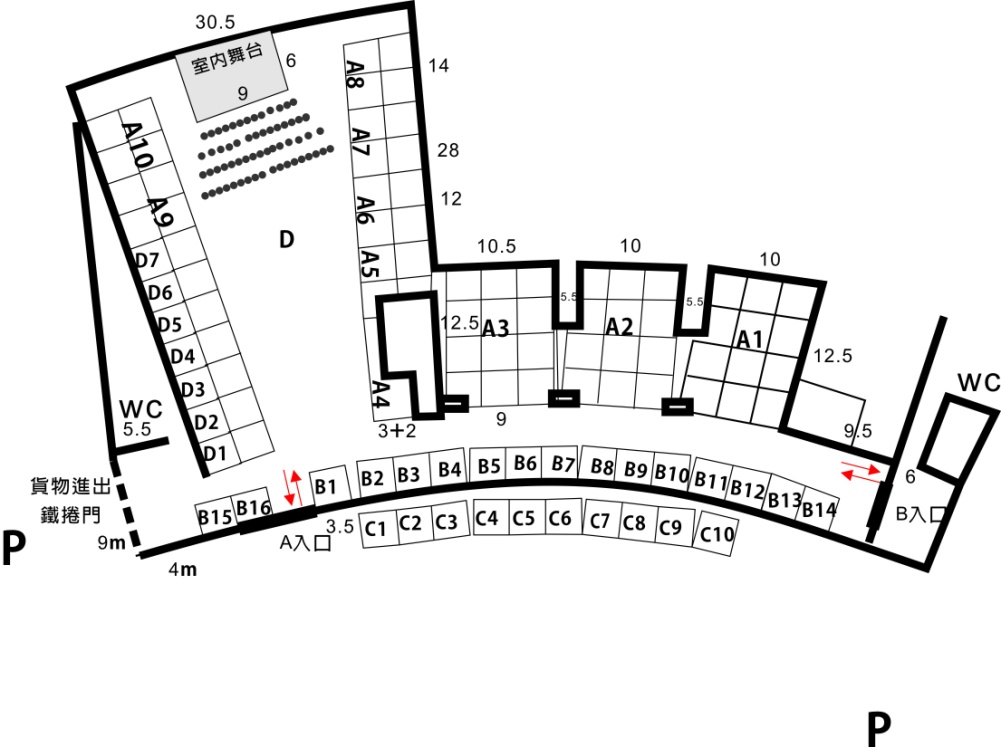 南投縣會展中心一樓平面圖參考2018南投國際工藝節－個人（團體）參展報名表（為保險需要，請詳填下列個人資料後郵寄或email至帳號：shu.hai1234567@gmail.com）參展作品簡介表：       編號：註：本表格不敷使用，請自行影印。姓名性別性別□男  □女□男  □女□男  □女出生年月日 年 月 日身分證字號電話電話手機通訊地址E-mail【必填】單位名稱（學校名稱）職稱（科系名稱）職稱（科系名稱）職稱（科系名稱）經歷（團體）簡介（團體）身分證影本附貼（正面）身分證影本附貼（正面）身分證影本附貼（正面）身分證影本附貼（正面）身分證影本附貼（正面）身分證影本附貼（背面）身分證影本附貼（背面）身分證影本附貼（背面）身分證影本附貼（背面）備註：以上資料必據實詳細填寫，如有偽致權益損失與法律問題，由填表人自行負責。參展件數，共           件，本表格不敷使用，請自行影印。展覽時間：2018/7/19-22  09：00-17：00攤位需求：□ 3x3 m   □ 3x6 m   □ 6x6 m  □無展出主題：□A區  □B區  □C區  □D區參與人數：   人展出期間提供午餐（團體訂餐）□葷  □素。電力需求：□ 插座作品收件：□派車運送   □7/17  □7/18 09：00  現場自行送達布置作品退件：□派車運送   □7/22  17：00  □7/23 現場自行卸展取回備註：以上資料必據實詳細填寫，如有偽致權益損失與法律問題，由填表人自行負責。參展件數，共           件，本表格不敷使用，請自行影印。展覽時間：2018/7/19-22  09：00-17：00攤位需求：□ 3x3 m   □ 3x6 m   □ 6x6 m  □無展出主題：□A區  □B區  □C區  □D區參與人數：   人展出期間提供午餐（團體訂餐）□葷  □素。電力需求：□ 插座作品收件：□派車運送   □7/17  □7/18 09：00  現場自行送達布置作品退件：□派車運送   □7/22  17：00  □7/23 現場自行卸展取回備註：以上資料必據實詳細填寫，如有偽致權益損失與法律問題，由填表人自行負責。參展件數，共           件，本表格不敷使用，請自行影印。展覽時間：2018/7/19-22  09：00-17：00攤位需求：□ 3x3 m   □ 3x6 m   □ 6x6 m  □無展出主題：□A區  □B區  □C區  □D區參與人數：   人展出期間提供午餐（團體訂餐）□葷  □素。電力需求：□ 插座作品收件：□派車運送   □7/17  □7/18 09：00  現場自行送達布置作品退件：□派車運送   □7/22  17：00  □7/23 現場自行卸展取回備註：以上資料必據實詳細填寫，如有偽致權益損失與法律問題，由填表人自行負責。參展件數，共           件，本表格不敷使用，請自行影印。展覽時間：2018/7/19-22  09：00-17：00攤位需求：□ 3x3 m   □ 3x6 m   □ 6x6 m  □無展出主題：□A區  □B區  □C區  □D區參與人數：   人展出期間提供午餐（團體訂餐）□葷  □素。電力需求：□ 插座作品收件：□派車運送   □7/17  □7/18 09：00  現場自行送達布置作品退件：□派車運送   □7/22  17：00  □7/23 現場自行卸展取回備註：以上資料必據實詳細填寫，如有偽致權益損失與法律問題，由填表人自行負責。參展件數，共           件，本表格不敷使用，請自行影印。展覽時間：2018/7/19-22  09：00-17：00攤位需求：□ 3x3 m   □ 3x6 m   □ 6x6 m  □無展出主題：□A區  □B區  □C區  □D區參與人數：   人展出期間提供午餐（團體訂餐）□葷  □素。電力需求：□ 插座作品收件：□派車運送   □7/17  □7/18 09：00  現場自行送達布置作品退件：□派車運送   □7/22  17：00  □7/23 現場自行卸展取回備註：以上資料必據實詳細填寫，如有偽致權益損失與法律問題，由填表人自行負責。參展件數，共           件，本表格不敷使用，請自行影印。展覽時間：2018/7/19-22  09：00-17：00攤位需求：□ 3x3 m   □ 3x6 m   □ 6x6 m  □無展出主題：□A區  □B區  □C區  □D區參與人數：   人展出期間提供午餐（團體訂餐）□葷  □素。電力需求：□ 插座作品收件：□派車運送   □7/17  □7/18 09：00  現場自行送達布置作品退件：□派車運送   □7/22  17：00  □7/23 現場自行卸展取回備註：以上資料必據實詳細填寫，如有偽致權益損失與法律問題，由填表人自行負責。參展件數，共           件，本表格不敷使用，請自行影印。展覽時間：2018/7/19-22  09：00-17：00攤位需求：□ 3x3 m   □ 3x6 m   □ 6x6 m  □無展出主題：□A區  □B區  □C區  □D區參與人數：   人展出期間提供午餐（團體訂餐）□葷  □素。電力需求：□ 插座作品收件：□派車運送   □7/17  □7/18 09：00  現場自行送達布置作品退件：□派車運送   □7/22  17：00  □7/23 現場自行卸展取回備註：以上資料必據實詳細填寫，如有偽致權益損失與法律問題，由填表人自行負責。參展件數，共           件，本表格不敷使用，請自行影印。展覽時間：2018/7/19-22  09：00-17：00攤位需求：□ 3x3 m   □ 3x6 m   □ 6x6 m  □無展出主題：□A區  □B區  □C區  □D區參與人數：   人展出期間提供午餐（團體訂餐）□葷  □素。電力需求：□ 插座作品收件：□派車運送   □7/17  □7/18 09：00  現場自行送達布置作品退件：□派車運送   □7/22  17：00  □7/23 現場自行卸展取回備註：以上資料必據實詳細填寫，如有偽致權益損失與法律問題，由填表人自行負責。參展件數，共           件，本表格不敷使用，請自行影印。展覽時間：2018/7/19-22  09：00-17：00攤位需求：□ 3x3 m   □ 3x6 m   □ 6x6 m  □無展出主題：□A區  □B區  □C區  □D區參與人數：   人展出期間提供午餐（團體訂餐）□葷  □素。電力需求：□ 插座作品收件：□派車運送   □7/17  □7/18 09：00  現場自行送達布置作品退件：□派車運送   □7/22  17：00  □7/23 現場自行卸展取回作者姓名作品名稱作品尺寸長   寬    高   cm創作年代媒材參考售價新台幣：           （元）工藝類別□竹 □漆 □陶 □琉璃 □木 □紙藝 □染織 □雕塑 □多媒材□竹 □漆 □陶 □琉璃 □木 □紙藝 □染織 □雕塑 □多媒材□竹 □漆 □陶 □琉璃 □木 □紙藝 □染織 □雕塑 □多媒材主要技法、創作理念200字以內作品照片